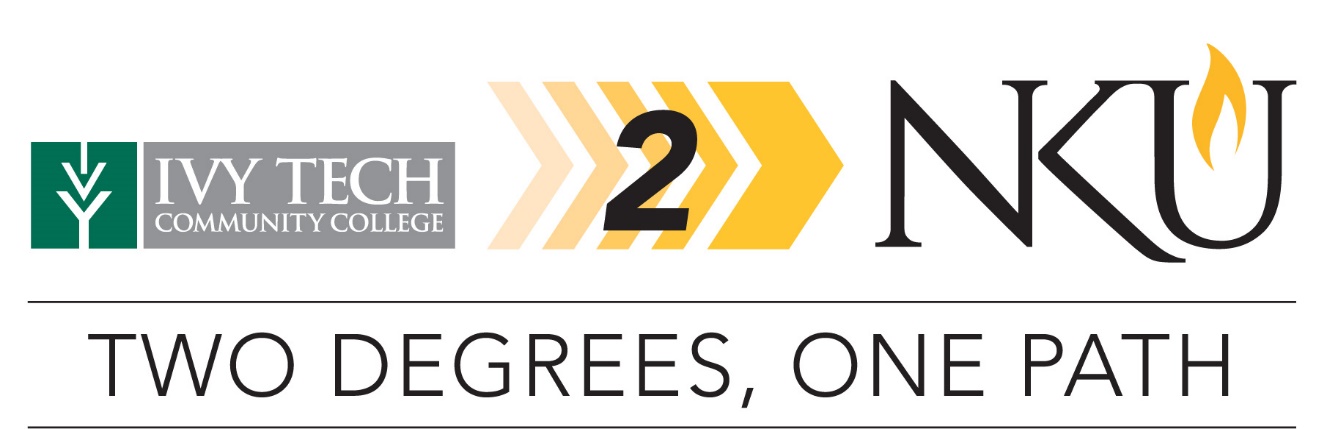 transfer pathway guide2019-2020Associate of Science in Nursing (ASN) TSAP ToBachelor of Science in Nursing (RN to BSN)OverviewCompletion of the following curriculum will satisfy the requirements for the Associate of Science in Nursing (TSAP) degree at Ivy Tech Community College and leads to the Bachelor of Science in Nursing degree at Northern Kentucky University.Applying to the IvyTech2NKU ProgramStudents can apply to participate in the pathway program by completing the online application on the NKU transfer webpage. Students must be enrolled in at least six credit hours at Ivy Tech, enrolled in an associate degree program, plan to transfer to NKU, and maintain a minimum 2.0 cumulative GPA at Ivy Tech. Degree Requirements for Ivy TechTo earn a degree at Ivy Tech a student must successfully complete the required number of credits for the degree, attain a minimum GPA of 2.0 in the required technical and general education courses, and complete at least 15 degree credits in the curriculum as a regular student of Ivy Tech.Admission Requirements for NKUStudents completing an associate degree with a cumulative GPA of 2.0 or higher will be accepted into NKU. Additional admission requirements for nursing (RN to BSN) program are:Be fully admitted to NKU as a degree-seeking student.Submit to the Office of Admissions:Official transcripts from an associate degree or diploma program in nursing.Official transcripts from all postsecondary work completed.Hold current, unrestricted R.N. licensure.  Proof of R.N. licensure in state of practice is mandatory prior to the first day of any clinical course.Admitted students must (courses in parentheses are ITCC course equivalents):Complete STA 205: Introduction to Statistical Methods (MATH 200) prior to enrolling in NRP 472: Nursing Research and Evidence Based PracticeComplete one full year of Anatomy and Physiology with labs (APHY 101 and APHY 102) and Microbiology for Health Professions with lab (BIOL 201 or BIOL 211) prior to enrolling NRP 476: Impact of Genetics and Genomics on HealthComplete the following courses with a minimum grade of C in each course prior to graduation:ENG 101 (ENGL 111)PSY 100: Introduction to Psychology (PSYC 101)PSY 321: Lifespan Development (PSYC 201) or EDU 300: Human Growth and DevelopmentPHI 220: Health Care Ethics (HLHS 105) or PHI 200: Ethics (PHIL 102)Degree Requirements for NKUTo earn a bachelor’s degree at NKU, students must complete a minimum of 120 credit hours with at least 45 credit hours numbered 300 and above. In addition, at least 25% of the credit hours required for the degree and the last 30 credit hours must be completed at NKU. Students must have an overall GPA of 2.0 and earn at least a C- in each course counted as part of the Criminal Justice major. Students must complete a focus or minor as indicated on the pathway. Ivy Tech Community College of IndianaStudents must complete the following courses for an Associate of Science in Nursing (TSAP).Category 1: Transfer General Education Core (TGEC) CompetenciesTBD XXX means to be determined by NKU based on the course selected at Ivy Tech.Category 2: Degree Requirements for Associate of Science in Nursing (TSAP)Northern Kentucky UniversityCategory 3: Major Requirements for the RN to BSN programNational Council Licensure Examination (NCLEX-RN)A requirement for admission to the RN to BSN program is an active registered nursing license. In order to obtain a nursing license nurses must take and pass the National Council Licensure Examination (NCLEX-RN).  Validation for passing the exam will be to verify a current license with the state board of nursing in which the student is licensed.Students with an active registered nursing license will receive credit for NKU courses according to the chart below after they are enrolled in the RN to BSN program.Updated February 2019ITCC CourseCourse or CategoryCreditsNKU CourseCompletedAPHY 101Anatomy and Physiology I3BIO 208/208LAPHY 102Anatomy and Physiology II3BIO 209/209LENGL 111English Composition3ENG 101COMM 101 orCOMM 102Fundamentals of Public Speaking orIntroduction to Interpersonal Communication3CMST 101CMST 220MATH 123 or higherQuantitative Reasoning or Higher3MAT 115 or TBD XXXPSYC 101Introduction to Psychology3PSY 100PSYC 201Lifespan Development3PSY 321Select 1: BIOL 201 BIOL 211Select one course:  General Microbiology  Microbiology I3-4BIO 202/202LSelect 1: APHY 201 CHEM 101 or higherSelect one course:  Advanced Human Physiology  Introductory Chemistry I or higher3-4BIO 200GCHE 100G orTBD XXXSubtotal General Education Core27-29ITCC CourseCourse or CategoryCreditsNKU CourseCompletedIVYT 112 Student Success in Healthcare1UNV 100TNRSG 100Fundamentals of Nursing3NUR 100TNRSG 102Medical Surgical Nursing I3NUR 100TNRSG 105Medical Surgical Nursing I Clinical2NUR 100TNRSG 106Pharmacology for Nursing3NUR 100TNRSG 110Medical Surgical Nursing II3NUR 100TNRSG 111Medical Surgical Nursing II Clinical2NUR 100TNRSG 115Nursing Lab3NUR 100TNRSG 126Mental Health Nursing2NUR 300TNRSG 127Mental Health Nursing Clinical1NUR 300TNRSG 200Complex Medical Surgical Nursing for the ASN3NUR 300TNRSG 201Complex Medical Surgical Nursing for the ASN Clinical4NUR 300TNRSG 206Nursing Care of Childbearing and Childrearing Families4NUR 300TNRSG 207Nursing Care of Childbearing and Childrearing Families Clinical2NUR 300TNRSG 208Practice Issues for Associate Degree Nursing2NUR 200TTotal Associate Degree Credit Hours65-67NKU CourseCourseCreditsITCC CourseTaken at ITCCNRP 470Role Transformation3NRP 471Concepts of Professional Nursing3NRP 472Nursing Research and Evidence Based Practice3NRP 473Quality Care for Vulnerable Populations3NRP 474Models of Care Delivery3NRP 475Population Centered Health in the Community3NRP 476Impact of Genetics and Genomics on Health2NRP 477Leadership in Nursing3NRP 478Nursing Leadership Practicum4HIN 355Foundations of Health Informatics3ENG 101College Writing3ENGL 111xBIO 202/202LMicrobiology for Health Professionals4BIOL 201 or BIOL 211xBIO 208/208LHuman Anatomy and Physiology I4APHY 101xBIO 209/209LHuman Anatomy and Physiology II4APHY 102xPSY 100Introduction to Psychology3PSYC 101xSTA 205Introduction to Statistical Methods3MATH 200PSY 321 or EDU 300Lifespan Development orHuman Growth and Development3PSYC 201xPHI 200 orPHI 220Ethics orHealth Care Ethics3PHIL 102 orHLHS 105Credits Earned from NCLEX (up to 22 credits at no cost)17-19Subtotal NKU Courses Credit Hours53-55 Total Baccalaureate Degree Credit Hours120EXAMINATIONPREREQUISITEMINIMUM SCOREEQUIVALENT NKU COURSESSEMESTER CREDITSActive registered nursing license via NCLEX.ADNPassNRS 330 Principles of Psych & Mental Health Nursing
NRS 330P Psych & Mental Health Nursing Practicum
NRS 360 Principles of OB & Newborn Nursing
NRS 360P OB & Newborn Nursing Practicum
NRS 415 Principles of Pediatric Nursing
NRS 415P Pediatric Nursing Practicum
NRS 450 Advanced Medical-Surgical Nursing
NRS 450P Advanced Medical-Surgical Practicum
SCI 100G Natural Sciences22